PRILOG  2.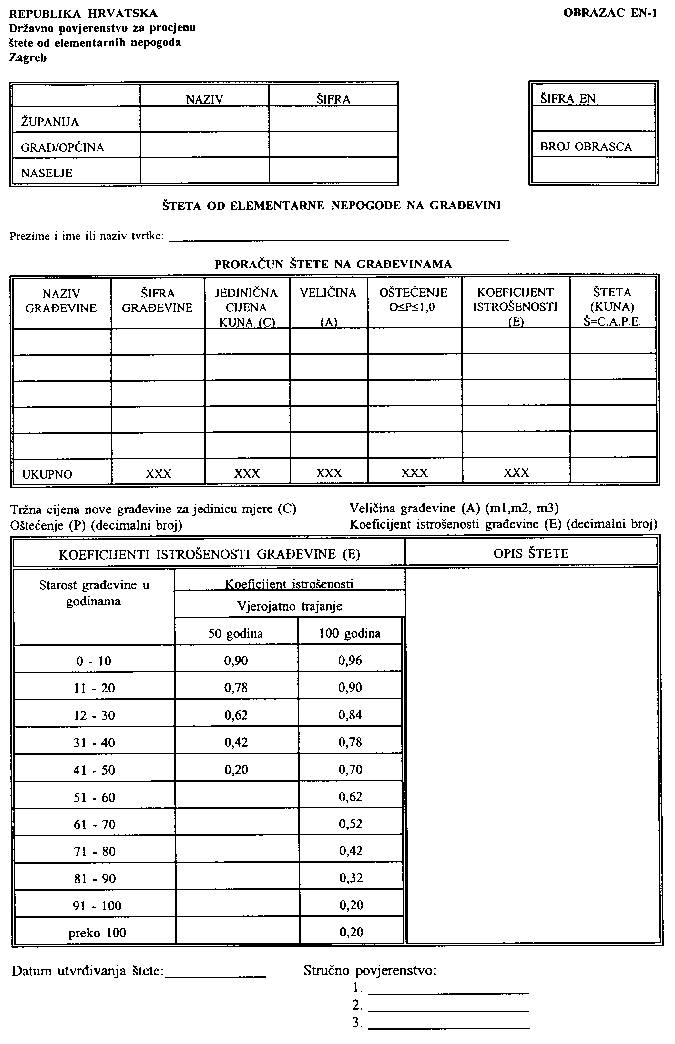 